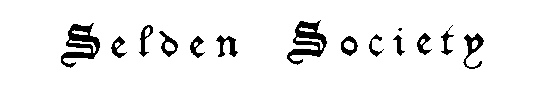 Charity  211536Form of Application for Personal MembershipTo:    Secretary, Selden Society,              Laws Building, Queen Mary, University of London                    Mile End Road, London E1 4NSI wish to become a member of the  Society.I send you herewith the following:a payment of £35 sterling as the present year’s subscription   TITLE………………………………………….………..………………………….   NAME……………………………………………………………………………...   ADDRESS…………………………………………….……………………………   ……………………………………………………...……………………………..   email address………………………………………………….   DATE……………………………………………….   Cheques should be made payable to “Selden Society”.